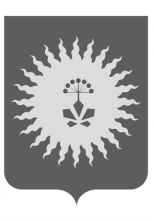 АДМИНИСТРАЦИЯ АНУЧИНСКОГО МУНИЦИПАЛЬНОГО РАЙОНАП О С Т А Н О В Л Е Н И Е20.04.2017 г.                           с.Анучино                                          № 264           Об окончании отопительного сезона 2016-2017 годов на территории Анучинского муниципального района       В соответствии с Федеральным законом от 06.10.2003 № 131-ФЗ «Об общих принципах организации местного самоуправления в Российской Федерации», Постановлением правительства Российской Федерации от 06.05.2011 № 354 «О предоставлении коммунальных услуг собственникам и пользователям помещений в многоквартирных домах и жилых домов», Устава администрации Анучинского муниципального района,  администрация Анучинского муниципального районаПОСТАНОВЛЯЕТ:1. Руководителям предприятий, организаций и учреждений  всех форм собственности, имеющим котельные, инженерное оборудование и сети теплоснабжения отапливающие жилой фонд, объекты социально-культурного и бытового назначения расположенные на территории Анучинского муниципального района закончить отопительный сезон 2016-2017 г.г. со дня, следующего за днем окончания 5-дневного периода, в течение которого соответственно  среднесуточная температура наружного воздуха выше 8 градусов Цельсия.      2. Общему отделу администрации (Бурдейной) опубликовать постановление в средствах массовой информации и разместить на официальном сайте администрации Анучинского муниципального района в информационно-телекоммуникационной сети Интернет.       3. Контроль за исполнением настоящего постановления оставляю за собой.Глава Анучинского муниципального района                                               С.А. Понуровский